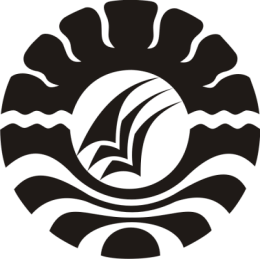 SKRIPSIPENERAPAN METODE DISCOVERY UNTUK MENINGKATKAN HASIL BELAJAR IPA PADA SISWA KELAS IV SD NEGERI 24 BIRINGERE KECAMATAN SINJAI UTARA KABUPATEN SINJAIAHMAD FADLIPROGRAM STUDI PENDIDIKAN GURU SEKOLAH DASARFAKULTAS ILMU PENDIDIDKANUNIVERSITAS NEGERI MAKASSAR2017